Szczegółowy plan specjalizacji nauczycielskiej 2019/2020kontynuacja programu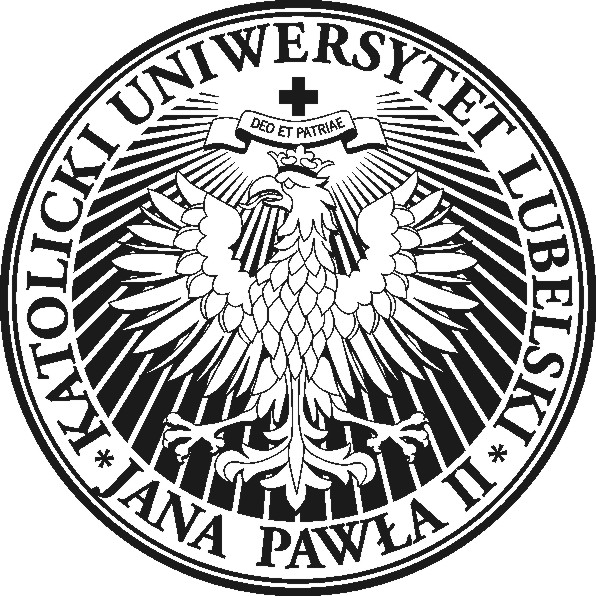 Katolicki Uniwersytet Lubelski Jana Pawła IIInstytut Filologii AngielskiejAl. Racławickie 14, 20-950 Lublintel.: +48 81 4453942, fax: +48 81 4453943email: ifa@kul.plKatolicki Uniwersytet Lubelski Jana Pawła IIInstytut Filologii AngielskiejAl. Racławickie 14, 20-950 Lublintel.: +48 81 4453942, fax: +48 81 4453943email: ifa@kul.plKatolicki Uniwersytet Lubelski Jana Pawła IIInstytut Filologii AngielskiejAl. Racławickie 14, 20-950 Lublintel.: +48 81 4453942, fax: +48 81 4453943email: ifa@kul.plLp.Nazwa przedmiotuNazwa przedmiotuSemestrSemestrSemestrSemestrSemestrSemestrSemestrSemestrSemestrSemestrProwadzący/GrupyProwadzący/GrupyLp.Nazwa przedmiotuNazwa przedmiotuIIIIIIIIIIIIIVIVIVIVLp.Nazwa przedmiotuNazwa przedmiotuLiczba godz. w sem.Liczba godz. w sem.Forma zal./ Punkty ECTSForma zal./ Punkty ECTSLiczba godz. w sem.Liczba godz. w sem.Forma zal./ Punkty ECTSForma zal./ Punkty ECTSModuł 1 – [Przygotowanie w zakresie dydaktycznym na I i II etapie edukacyjnym]Moduł 1 – [Przygotowanie w zakresie dydaktycznym na I i II etapie edukacyjnym]Moduł 1 – [Przygotowanie w zakresie dydaktycznym na I i II etapie edukacyjnym]Moduł 1 – [Przygotowanie w zakresie dydaktycznym na I i II etapie edukacyjnym]Moduł 1 – [Przygotowanie w zakresie dydaktycznym na I i II etapie edukacyjnym]Moduł 1 – [Przygotowanie w zakresie dydaktycznym na I i II etapie edukacyjnym]Moduł 1 – [Przygotowanie w zakresie dydaktycznym na I i II etapie edukacyjnym]Moduł 1 – [Przygotowanie w zakresie dydaktycznym na I i II etapie edukacyjnym]Moduł 1 – [Przygotowanie w zakresie dydaktycznym na I i II etapie edukacyjnym]Moduł 1 – [Przygotowanie w zakresie dydaktycznym na I i II etapie edukacyjnym]Moduł 1 – [Przygotowanie w zakresie dydaktycznym na I i II etapie edukacyjnym]Moduł 1 – [Przygotowanie w zakresie dydaktycznym na I i II etapie edukacyjnym]Moduł 1 – [Przygotowanie w zakresie dydaktycznym na I i II etapie edukacyjnym]Moduł 1 – [Przygotowanie w zakresie dydaktycznym na I i II etapie edukacyjnym]Moduł 1 – [Przygotowanie w zakresie dydaktycznym na I i II etapie edukacyjnym]11Dydaktyka nauczania języka angielskiego – edukacja przedszkolna i I etap edukacyjny, klasy I-III (ćwiczenia)Dydaktyka nauczania języka angielskiego – edukacja przedszkolna i I etap edukacyjny, klasy I-III (ćwiczenia)3030Z/3Z/3----dr T. Derkacz-Padiasekdr T. Derkacz-Padiasekdr T. Derkacz-Padiasekdr T. Derkacz-Padiasek22Dydaktyka nauczania języka angielskiego – nauczanie na II etapie edukacyjnym, klasy IV-VIII (ćwiczenia)Dydaktyka nauczania języka angielskiego – nauczanie na II etapie edukacyjnym, klasy IV-VIII (ćwiczenia)3030Z/3Z/3----dr T. Derkacz-Padiasekdr T. Derkacz-Padiasekdr T. Derkacz-Padiasekdr T. Derkacz-PadiasekModuł 2 [Przygotowanie psychologiczno-pedagogiczne do nauczania na poszczególnych etapach edukacyjnych]Moduł 2 [Przygotowanie psychologiczno-pedagogiczne do nauczania na poszczególnych etapach edukacyjnych]Moduł 2 [Przygotowanie psychologiczno-pedagogiczne do nauczania na poszczególnych etapach edukacyjnych]Moduł 2 [Przygotowanie psychologiczno-pedagogiczne do nauczania na poszczególnych etapach edukacyjnych]Moduł 2 [Przygotowanie psychologiczno-pedagogiczne do nauczania na poszczególnych etapach edukacyjnych]Moduł 2 [Przygotowanie psychologiczno-pedagogiczne do nauczania na poszczególnych etapach edukacyjnych]Moduł 2 [Przygotowanie psychologiczno-pedagogiczne do nauczania na poszczególnych etapach edukacyjnych]Moduł 2 [Przygotowanie psychologiczno-pedagogiczne do nauczania na poszczególnych etapach edukacyjnych]Moduł 2 [Przygotowanie psychologiczno-pedagogiczne do nauczania na poszczególnych etapach edukacyjnych]Moduł 2 [Przygotowanie psychologiczno-pedagogiczne do nauczania na poszczególnych etapach edukacyjnych]Moduł 2 [Przygotowanie psychologiczno-pedagogiczne do nauczania na poszczególnych etapach edukacyjnych]Moduł 2 [Przygotowanie psychologiczno-pedagogiczne do nauczania na poszczególnych etapach edukacyjnych]Moduł 2 [Przygotowanie psychologiczno-pedagogiczne do nauczania na poszczególnych etapach edukacyjnych]Moduł 2 [Przygotowanie psychologiczno-pedagogiczne do nauczania na poszczególnych etapach edukacyjnych]Moduł 2 [Przygotowanie psychologiczno-pedagogiczne do nauczania na poszczególnych etapach edukacyjnych]11Psychologia rozwojowa i wychowawcza dzieci w wieku szkolnym (konwersatorium)Psychologia rozwojowa i wychowawcza dzieci w wieku szkolnym (konwersatorium)----66Zbo/1Zbo/1Zbo/1Zbo/1dr  K. Janowskidr  K. Janowski22Psychologia rozwojowa i wychowawcza dzieci w wieku szkolnym (konwersatorium) – kształcenie na odległość (zajęcia w formie elektronicznej)Psychologia rozwojowa i wychowawcza dzieci w wieku szkolnym (konwersatorium) – kształcenie na odległość (zajęcia w formie elektronicznej)----2424Zbo/1Zbo/1Zbo/1Zbo/1dr  K. Janowskidr  K. Janowski33Pedagogika szkolna z elementami pedagogiki społecznej (konwersatorium)Pedagogika szkolna z elementami pedagogiki społecznej (konwersatorium)----66Zbo/1Zbo/1Zbo/1Zbo/1dr P.  Magierdr P.  Magier44Pedagogika szkolna z elementami pedagogiki społecznej (konwersatorium) – kształcenie na odległość (zajęcia w formie elektronicznej)Pedagogika szkolna z elementami pedagogiki społecznej (konwersatorium) – kształcenie na odległość (zajęcia w formie elektronicznej)----2424Zbo/1Zbo/1Zbo/1Zbo/1dr P.  Magierdr P.  MagierModuł 3 [Praktyka [pedagogiczna]Moduł 3 [Praktyka [pedagogiczna]Moduł 3 [Praktyka [pedagogiczna]Moduł 3 [Praktyka [pedagogiczna]Moduł 3 [Praktyka [pedagogiczna]Moduł 3 [Praktyka [pedagogiczna]Moduł 3 [Praktyka [pedagogiczna]Moduł 3 [Praktyka [pedagogiczna]Moduł 3 [Praktyka [pedagogiczna]Moduł 3 [Praktyka [pedagogiczna]Moduł 3 [Praktyka [pedagogiczna]Moduł 3 [Praktyka [pedagogiczna]Moduł 3 [Praktyka [pedagogiczna]Moduł 3 [Praktyka [pedagogiczna]Moduł 3 [Praktyka [pedagogiczna]11Praktyka ciągła w szkole podstawowej (60h w klasach I-III oraz 60h w klasach IV-VIII)Praktyka ciągła w szkole podstawowej (60h w klasach I-III oraz 60h w klasach IV-VIII)6060Z/2Z/26060Z/2Z/2Z/2Z/2dr T. Derkacz-Padiasekdr T. Derkacz-PadiasekRazem III sem. (specjalizacja)Razem III sem. (specjalizacja)godzinygodziny120120ECTSECTS8888Razem IV sem. (specjalizacja)Razem IV sem. (specjalizacja)godzinygodziny120120ECTSECTS4444Ogółem (specjalizacja)Ogółem (specjalizacja)godzinygodziny240240ECTSECTS12121212